ҠАРАР                                                                                ПОСТАНОВЛЕНИЕ03 декабрь 2019 й 		             № 117                    03 декабря 2019 г.           Об изменении  адреса земельного участкаВ соответствии с постановлением правительства РФ от 19.11.2014 г. № 1221 «Об утверждении правил присвоения, изменения и аннулирования адресов» на основании входящего заявления гражданина Базитовой Гулзабиры Инсафовны, в целях обеспечения учета и оформления земельных участков,  ПОСТАНОВЛЯЮ:1.  Изменить адрес земельного участка, общей площадью 2586 кв.м, с кадастровым номером 02:53:090301:10 имеющего адресные ориентиры Республика Башкортостан, Шаранский район, Дюртюлинский с/с, д. Тат-Кучук, ул. Речная, дом 36 на «Республика Башкортостан, Шаранский район, д. Тат-Кучук, ул. Речная, дом 31 Б».2. Контроль за исполнением  настоящего постановления возложить на управляющего делами администрации сельского поселения Дюртюлинский сельсовет  муниципального района Шаранский район Республики Башкортостан.Глава сельского поселения                                                      Л.Н.ГибатоваБашкортостан РеспубликаһыШаран районымуниципаль районыныңДүртөйлө ауыл СоветыАУЫЛ БИЛӘМӘҺЕ ХАКИМИӘТЕ452642,Дүртөйлө ауылы, Мэктэп урамы, 29-йорт,                   тел.(34769) 2-39-19email: durtss@yandex.ru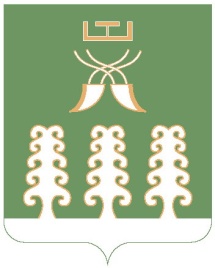                      Республика Башкортостан       Администрация сельского   поселения                      Дюртюлинский сельсовет                      муниципального района                        Шаранский район            452642,с. Дюртюли, ул.Школьная, д.29, тел.(34769) 2-39-19email: durtss@yandex.ru